Общеобразовательная школа 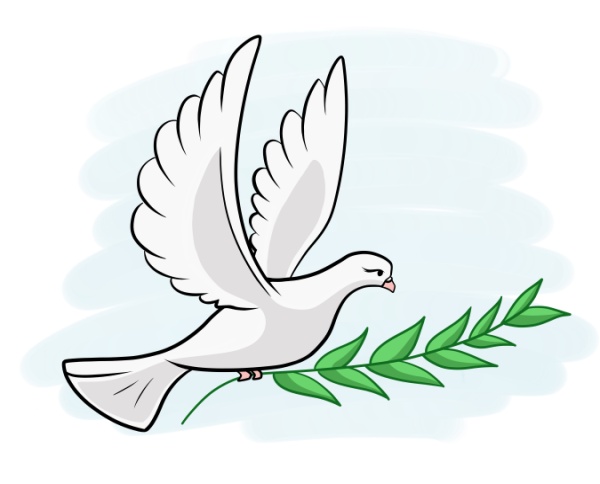 при Посольстве России в ШвецииМы – человечество.Березина Милана, ученица 7 класса.Мы – человечество. Мы – высокоразвитые существа, способные думать, переживать, испытывать эмоции. Мы учимся, развиваемся, делаем невероятные открытия, создаем новое.Невозможно переоценить значение открытия электричества в истории человечества. Без электричества не было бы ни освоения космоса, ни компьютеров, ни Интернета. А ведь основные его свойства и законы были установлены представителями разных стран и народов, разных профессий и сословий. Полученные знания и опыт обобщались и обогащались, что привело к значительному улучшению качества жизни людей во всём мире. Не меньшее значение для человечества играло открытие пенициллина в медицине, ведь до его открытия, вплоть до начала 20 века, огромное количество людей умирало от различных инфекционных заболеваний. Благодаря работе советских и английских микробиологов в годы Второй мировой войны и после нее были спасены более 200 миллионов человеческих жизней.История доказала, что самые прочные дружеские связи между людьми разных народов устанавливаются через культурное сотрудничество. Международные фестивали, гастроли театров, выставки, спортивные соревнования – вот те площадки, где люди разных народов расширяют и укрепляют дружественные контакты. В дипломатии это называется «мягкой силой».В процессе развития человечество создаёт и накапливаёт все больше и больше глобальных проблем. Это проблема экологии, продовольствия, проблема разоружения, проблема здоровья людей и другие. 2020 год стал годом глобальных потрясений, вызванных коронавирусом. Миллионы людей потеряли родных и близких, люди перестали видеться друг с другом. Для решения этой проблемы странам нужно объединить свои усилия в борьбе с вирусом, помогать друг-другу. Мир на Земле – самое главное, что должно вдохновлять, объединять людей всех стран. И этот мир зависит от нас. Нам необходимо научиться ценить другдруга. Нужно понять, что каждый человек ценен независимо от его пола, возраста, нации и вероисповедания. Если каждый человек поймет это, то жить на нашей планете станет гораздо приятнее и комфортнее.